Publicado en Tailandia el 21/05/2019 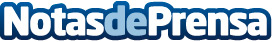 Resort 12 alerta sobre el incremento de casos de adicción al chemsex El consumo de diferentes drogas para potenciar el rendimiento sexual ha existido desde mucho tiempo atrás, pero las autoridades han acentuado el problema por el auge de las redes sociales de contacto y el consumo de mayores dosis de sustancias peligrosasDatos de contacto:Resort12+66 52 080 717Nota de prensa publicada en: https://www.notasdeprensa.es/resort-12-alerta-sobre-el-incremento-de-casos Categorias: Internacional Medicina Sociedad http://www.notasdeprensa.es